华中科技大学 引力中心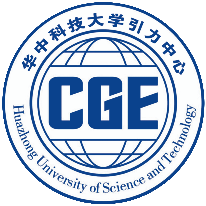 仪器设备采购申请单申请单编号：                   日期：           注：按照实验室采购审核程序进行申购审批，按照学校规定进行采购。申请人经手人设备名称设备名称设备名称生产厂家生产厂家型号规格型号规格型号规格预算单价预算单价申购数量申购数量申购数量安装地点安装地点经费项目经费项目经费项目用途及主要技术指标校内是否有同类设备：□是  □否 校内是否有同类设备：□是  □否 校内是否有同类设备：□是  □否 校内是否有同类设备：□是  □否 校内是否有同类设备：□是  □否 校内是否有同类设备：□是  □否 校内是否有同类设备：□是  □否 校内同类设备最低价格：校内同类设备最低价格：校内同类设备最低价格：校内同类设备最低价格：是否网购：□是  □否是否网购：□是  □否是否网购：□是  □否是否垫付：□是  □否是否垫付：□是  □否是否垫付：□是  □否是否垫付：□是  □否采购方式：□集中采购  □分散采购  □自行采购采购方式：□集中采购  □分散采购  □自行采购采购方式：□集中采购  □分散采购  □自行采购采购方式：□集中采购  □分散采购  □自行采购是否第一次在此公司采购：□是  □否是否第一次在此公司采购：□是  □否是否第一次在此公司采购：□是  □否是否第一次在此公司采购：□是  □否是否第一次在此公司采购：□是  □否是否第一次在此公司采购：□是  □否是否第一次在此公司采购：□是  □否若非第一次在此公司采购，是第    次采购。若非第一次在此公司采购，是第    次采购。若非第一次在此公司采购，是第    次采购。若非第一次在此公司采购，是第    次采购。再次在同一家公司采购的原因：再次在同一家公司采购的原因：再次在同一家公司采购的原因：再次在同一家公司采购的原因：再次在同一家公司采购的原因：再次在同一家公司采购的原因：再次在同一家公司采购的原因：再次在同一家公司采购的原因：再次在同一家公司采购的原因：再次在同一家公司采购的原因：再次在同一家公司采购的原因：本人承诺：不将必须进行分散采购或集中采购项目化整为零或者以其他任何方式规避公开招标；本人及与本项目有关采购人员如与供应商有利害关系，将及时申请回避；在采购过程中不接受贿赂或者获取其他不正当利益；不与采购供应商相互串通损害国家利益、学校合法权益；愿意配合学校采购机构和采购监管部门对本项目采购活动中的有关质疑和投诉做出答复。尽到询价义务，确保以最优惠的价格采购。                                              申请人签字：本人承诺：不将必须进行分散采购或集中采购项目化整为零或者以其他任何方式规避公开招标；本人及与本项目有关采购人员如与供应商有利害关系，将及时申请回避；在采购过程中不接受贿赂或者获取其他不正当利益；不与采购供应商相互串通损害国家利益、学校合法权益；愿意配合学校采购机构和采购监管部门对本项目采购活动中的有关质疑和投诉做出答复。尽到询价义务，确保以最优惠的价格采购。                                              申请人签字：本人承诺：不将必须进行分散采购或集中采购项目化整为零或者以其他任何方式规避公开招标；本人及与本项目有关采购人员如与供应商有利害关系，将及时申请回避；在采购过程中不接受贿赂或者获取其他不正当利益；不与采购供应商相互串通损害国家利益、学校合法权益；愿意配合学校采购机构和采购监管部门对本项目采购活动中的有关质疑和投诉做出答复。尽到询价义务，确保以最优惠的价格采购。                                              申请人签字：本人承诺：不将必须进行分散采购或集中采购项目化整为零或者以其他任何方式规避公开招标；本人及与本项目有关采购人员如与供应商有利害关系，将及时申请回避；在采购过程中不接受贿赂或者获取其他不正当利益；不与采购供应商相互串通损害国家利益、学校合法权益；愿意配合学校采购机构和采购监管部门对本项目采购活动中的有关质疑和投诉做出答复。尽到询价义务，确保以最优惠的价格采购。                                              申请人签字：本人承诺：不将必须进行分散采购或集中采购项目化整为零或者以其他任何方式规避公开招标；本人及与本项目有关采购人员如与供应商有利害关系，将及时申请回避；在采购过程中不接受贿赂或者获取其他不正当利益；不与采购供应商相互串通损害国家利益、学校合法权益；愿意配合学校采购机构和采购监管部门对本项目采购活动中的有关质疑和投诉做出答复。尽到询价义务，确保以最优惠的价格采购。                                              申请人签字：本人承诺：不将必须进行分散采购或集中采购项目化整为零或者以其他任何方式规避公开招标；本人及与本项目有关采购人员如与供应商有利害关系，将及时申请回避；在采购过程中不接受贿赂或者获取其他不正当利益；不与采购供应商相互串通损害国家利益、学校合法权益；愿意配合学校采购机构和采购监管部门对本项目采购活动中的有关质疑和投诉做出答复。尽到询价义务，确保以最优惠的价格采购。                                              申请人签字：本人承诺：不将必须进行分散采购或集中采购项目化整为零或者以其他任何方式规避公开招标；本人及与本项目有关采购人员如与供应商有利害关系，将及时申请回避；在采购过程中不接受贿赂或者获取其他不正当利益；不与采购供应商相互串通损害国家利益、学校合法权益；愿意配合学校采购机构和采购监管部门对本项目采购活动中的有关质疑和投诉做出答复。尽到询价义务，确保以最优惠的价格采购。                                              申请人签字：本人承诺：不将必须进行分散采购或集中采购项目化整为零或者以其他任何方式规避公开招标；本人及与本项目有关采购人员如与供应商有利害关系，将及时申请回避；在采购过程中不接受贿赂或者获取其他不正当利益；不与采购供应商相互串通损害国家利益、学校合法权益；愿意配合学校采购机构和采购监管部门对本项目采购活动中的有关质疑和投诉做出答复。尽到询价义务，确保以最优惠的价格采购。                                              申请人签字：本人承诺：不将必须进行分散采购或集中采购项目化整为零或者以其他任何方式规避公开招标；本人及与本项目有关采购人员如与供应商有利害关系，将及时申请回避；在采购过程中不接受贿赂或者获取其他不正当利益；不与采购供应商相互串通损害国家利益、学校合法权益；愿意配合学校采购机构和采购监管部门对本项目采购活动中的有关质疑和投诉做出答复。尽到询价义务，确保以最优惠的价格采购。                                              申请人签字：本人承诺：不将必须进行分散采购或集中采购项目化整为零或者以其他任何方式规避公开招标；本人及与本项目有关采购人员如与供应商有利害关系，将及时申请回避；在采购过程中不接受贿赂或者获取其他不正当利益；不与采购供应商相互串通损害国家利益、学校合法权益；愿意配合学校采购机构和采购监管部门对本项目采购活动中的有关质疑和投诉做出答复。尽到询价义务，确保以最优惠的价格采购。                                              申请人签字：本人承诺：不将必须进行分散采购或集中采购项目化整为零或者以其他任何方式规避公开招标；本人及与本项目有关采购人员如与供应商有利害关系，将及时申请回避；在采购过程中不接受贿赂或者获取其他不正当利益；不与采购供应商相互串通损害国家利益、学校合法权益；愿意配合学校采购机构和采购监管部门对本项目采购活动中的有关质疑和投诉做出答复。尽到询价义务，确保以最优惠的价格采购。                                              申请人签字：课题组长/项目负责人意见：签字：                年    月    日课题组长/项目负责人意见：签字：                年    月    日课题组长/项目负责人意见：签字：                年    月    日课题组长/项目负责人意见：签字：                年    月    日课题组长/项目负责人意见：签字：                年    月    日课题组长/项目负责人意见：签字：                年    月    日课题组长/项目负责人意见：签字：                年    月    日课题组长/项目负责人意见：签字：                年    月    日会议报告记录：       年     月    日，经（□实验室/□课题组）会议讨论通过。填写人签字：会议报告记录：       年     月    日，经（□实验室/□课题组）会议讨论通过。填写人签字：会议报告记录：       年     月    日，经（□实验室/□课题组）会议讨论通过。填写人签字：资产管理委员会审核意见：签字：                年    月    日资产管理委员会审核意见：签字：                年    月    日资产管理委员会审核意见：签字：                年    月    日资产管理委员会审核意见：签字：                年    月    日资产管理委员会审核意见：签字：                年    月    日资产管理委员会审核意见：签字：                年    月    日资产管理委员会审核意见：签字：                年    月    日资产管理委员会审核意见：签字：                年    月    日资产管理委员会审核意见：签字：                年    月    日资产管理委员会审核意见：签字：                年    月    日合同编号            发票编号            